АДМИНИСТРАЦИЯ    МУНИЦИПАЛЬНОГО   РАЙОНА«СРЕТЕНСКИЙ  РАЙОН»ЗАБАЙКАЛЬСКОГО   КРАЯ                                        ПОСТАНОВЛЕНИЕ«31» мая  2018 года                                                                       № 261г. Сретенск    Об отчуждении недвижимого имущества           В соответствии с Федеральным законом от 22 июля 2008 года № 159-ФЗ «Об особенностях отчуждения недвижимого имущества, находящегося в государственной собственности субъектов Российской Федерации или в муниципальной собственности и арендуемого субъектами малого и среднего предпринимательства, и о внесении изменений в отдельные законодательные акты Российской Федерации» (в редакции федеральных законов от 17 июля 2009 года № 149-ФЗ, от 02 июля 2010 года № 150-ФЗ, от 02 июля 2013 года № 144-ФЗ), Федеральным законом от 21 декабря 2001 года № 178-ФЗ «О приватизации государственного и муниципального имущества», Закона Забайкальского края от 20 июля 2015 года n 1198-ЗЗК «Об установлении срока рассрочки оплаты недвижимого имущества, находящегося в государственной собственности Забайкальского края или в муниципальной собственности и приобретаемого субъектами малого и среднего предпринимательства при реализации преимущественного права на приобретение арендуемого имущества» (в ред. Закона Забайкальского края от 21.12.2015 N 1261-ЗЗК), Порядком управления и распоряжения имуществом, находящимся в муниципальной собственности муниципального района «Сретенский район», утвержденного Решением Совета муниципального района « Сретенский район» от 23.09.2009 года №17 РНП  на основании заявления  от Общества с ограниченной ответственностью         «Фармея»,   Администрация муниципального района «Сретенский район» постановляет:1.Приватизировать находящийся в собственности муниципального района «Сретенский район» объект недвижимого имущества, арендуемый субъектом малого и среднего предпринимательства помещение, назначение: нежилое, общей площадью 50,7 кв.м., этаж 1, расположенное по адресу: Забайкальский край, Сретенский район, городское поселение «Усть-Карское», пгт Усть-Карск,  ул. Советская, дом 46, помещение 2, кадастровый номер 75:18:330118:62, являющееся собственностью муниципального района            «Сретенский район», запись регистрации от 12.02.2018г №75/001/2018-1.2. Установить цену продажи вышеуказанного имущества – 461800 (четыреста шестьдесят одна восемьсот рублей) 00 копеек, без учета НДС, согласно отчету № 71 от 30.03.2018г «Об определении рыночной стоимости объекта оценки нежилого помещения, площадью 50,7  кв.м, расположенного по адресу: Забайкальский край, Сретенский район,  городское поселение « Усть-Карское», пгт Усть-Карск,  ул. Советская, дом 46, помещение 2», произведенного  ООО «Агентство по оценке имущества», дата оценки 30 мата 2018 года.3. Отделу  по имуществу и землепользованию  Администрации муниципального района « Сретенский район»:- принять решение об условиях приватизации арендуемого имущества, согласно приложению к постановлению;- направить арендатору ООО «Фармея» в течение десяти дней, с даты принятия настоящего решения, копию настоящего решения;- направить  ООО «Фармея»  проект договора купли-продажи арендуемого имущества в десятидневный срок, с даты принятия настоящего решения;- организовать подготовку и публикацию информационного сообщения о приватизации вышеуказанного нежилого помещения в общественно политической газете муниципального района «Сретенский район»                  «Советское Забайкалье» и на официальном сайте Администрации муниципального района « Сретенский район» в сети «Интернет». Глава  администрации                  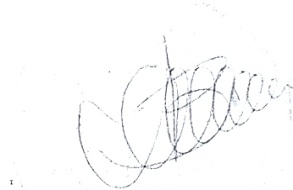  муниципального района « Сретенский район»	              А.С Закурдаев___________Рюмкин Г.И___________Чекунова М.МПриложение к постановлению Администрации муниципального районаот ____________ № _____      Решение об условиях приватизации арендуемого имущества нежилого помещения, общей площадью  50,7 кв. м, кадастровый номер 75:18:330118:62, расположенного по адресу: Забайкальский край, Сретенский район, городское поселение «Усть -Карское», пгт Усть-Карск,  ул. Советская, дом 46, помещение 2.Общие положения1.1. Настоящее решение об условиях приватизации арендуемого имущества: помещения, назначение: нежилое, общей площадью  50,7 кв.м, этаж 1 (кадастровый номер 75:18:330118:62), расположенного по адресу: Забайкальский край, Сретенский район, городское поселение «Усть -Карское», пгт Усть-Карск,  ул. Советская, дом 46, помещение 2, разработано отделом по имуществу и землепользованию Администрации  муниципального района « Сретенский район», в соответствии Порядком управления и распоряжения имуществом, находящимся в муниципальной собственности муниципального района «Сретенский район», утвержденного Решением Совета муниципального района « Сретенский район» от 23.09.2009 года №17 РНП.  1.2. Настоящим решением об условиях приватизации арендуемого имущества предусматривается приватизация помещения, назначение: нежилое, общей площадью 50,7 кв.м, этаж 1 (кадастровый номер 75:18:330118:62), расположенного по адресу: Забайкальский край, Сретенский район, городское поселение «Усть -Карское», пгт Усть-Карск,  ул. Советская, дом 46, помещение 2.       Помещение расположено на 1 этаже нежилого 1-этажного здания, год постройки – 1984 г, общая площадь – 50,7 кв. м.Конструктивные элементы основного строения: материал наружных стен - брусчатые, оштукатурено, инженерное обеспечение: местное теплоснабжение, телефонизация,  электроснабжение.Инженерное обеспечение основного строения: электроосвещение,  местное отопление, телефонизация.1.3. Продажа нежилого помещения осуществляет в соответствии с Федеральным законом от 22 июля 2008 года № 159-ФЗ «Об особенностях отчуждения недвижимого имущества, находящегося в государственной собственности субъектов Российской Федерации или в муниципальной собственности и арендуемого субъектами малого и среднего предпринимательства, и о внесении изменений в отдельные законодательные акты Российской Федерации» (в редакции федеральных законов от 17 июля 2009 года № 149-ФЗ, от 02 июля 2010 года № 150-ФЗ, от 02 июля 2013 года № 144-ФЗ), Федеральным законом от 21 декабря 2001 года № 178-ФЗ «О приватизации государственного и муниципального имущества», областным законом от 04.12.2013 № 391-ОЗ «О сроке рассрочки оплаты приобретаемого имущества в отношении недвижимого имущества при реализации субъектами малого и среднего предпринимательства преимущественного права на его приобретение», Порядком управления и распоряжения имуществом, находящимся в муниципальной собственности муниципального района «Сретенский район», утвержденного Решением Совета муниципального района « Сретенский район» от 23.09.2009 года №17 РНП  на основании заявления  от Общества с ограниченной ответственностью         «Фармея»  от 20.01.2015 №5Стоимость имущества2.1. Оценка нежилого помещения произведена ООО «Агентство по оценке имущества в соответствии с требованиями Федерального закона от 29 июля 1998 года № 135-ФЗ «Об оценочной деятельности в Российской Федерации» (в действующей редакции), федеральными стандартами оценки (ФСО №№ 1, 2, 3), утвержденными приказами Минэкономразвития России от 20 июля 2007 года №№ 254, 255, 256.2.2. Стоимость нежилого помещения согласно Отчету № 71 от 30.03.2018г «Об определении рыночной стоимости объекта оценки нежилого помещения, площадью 50,7  кв.м, расположенного по адресу: Забайкальский край, Сретенский район,  городское поселение « Усть-Карское», пгт Усть-Карск,  ул. Советская, дом 46, помещение 2»  дата оценки на 30 марта 2018 года составляет – 461800 (четыреста шестьдесят одна восемьсот рублей) 00 копеек, без учета НДС.Способ приватизации3.1. Арендатор нежилого помещения – общество с ограниченной ответственность «Фармея», пользуется преимущественным правом на его приобретение.3.2. Способ приватизации в случае отказа арендатора нежилого помещения от реализации преимущественного права на его приобретение - аукцион.Сроки приватизации4.1. В течение 10 дней с момента утверждения настоящего решения об условиях приватизации арендуемого имущества отдел по имуществу и землепользованию Администрации муниципального района  « Сретенский район» направляет арендатору нежилого помещения копию настоящего решения об условиях приватизации арендуемого имущества, проект договора купли-продажи арендуемого имущества, а также при наличии задолженности по арендной плате и неустойкам, требование о погашении такой задолженности с указанием ее размера.4.2. В случае согласия арендатора нежилого помещения на реализацию преимущественного права на приобретение арендуемого имущества и отсутствия задолженности по арендной плате и неустойкам договор купли-продажи должен быть заключен в течение тридцати дней со дня получения арендатором проекта договора купли-продажи арендуемого имущества.Течение срока заключения договора купли-продажи приостанавливается в случае оспаривания субъектом малого или среднего предпринимательства достоверности величины рыночной стоимости объекта оценки, используемой для определения цены выкупаемого имущества, до дня вступления в законную силу решения суда.4.3. Информационное сообщение о приватизации нежилого помещения должно быть опубликовано общественно политической газете «Советское Забайкалье» и на официальном сайте Администрации муниципального района « Сретенский район» в сети «Интернет» в течение 10 дней с момента утверждения настоящего решения об условиях приватизации арендуемого имущества.